Section  4 IInstructions to  Artists:Artist should complete the entry form including sections 1, 2, 3and 4.Have completed BEFORE you get to the college on entry day.Sections 1 and 2Please complete as indicated. Please print legibly.Please do not cut Section 1 and Section 2 apart. That will be done by MAA after judging  takes place.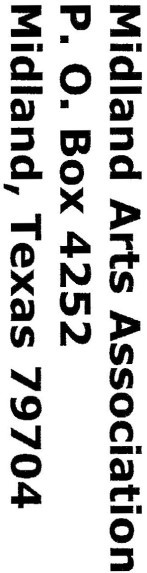 Section 3 - TagsThe tags should be completed and taped to the back of the piece (or bottom for ceramics, sculpture, etc.) . Please be sure that the tag (A, B, C) is on the correct piece and matches your entry form.Section 4 - Your address Please legibly address the card to yourself . An envelope will be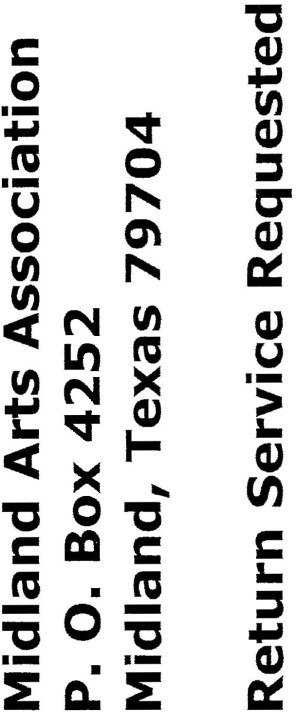 provided for mailing your “accepted/non-accepted” Entries. Midland Arts Association and  Midland College present	the 41th Annual Fall  JuriedArt	Exhibition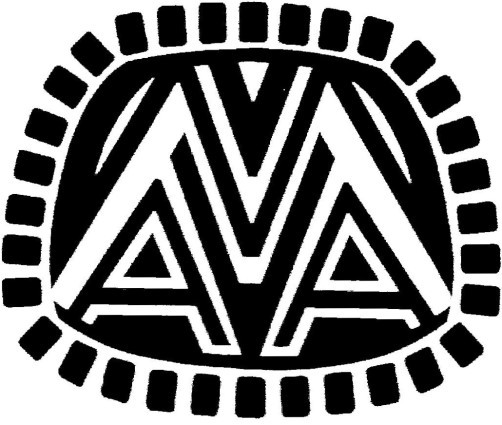 McCormick Gallery Allison Fine Arts Building Midland CollegeOct. 10 - Nov. 15, 2019 	-·     -   -----------------------CalendarSaturday,Oct.  5     Monday,  Oct. 7Thursday,Oct. 10Thursday, Oct.  10Friday,     Nov.15 Saturday, Nov.16           Midland Arts Association and Midland College present  the42th Annual Fall Juried Art Exhibition October 10 – November 15,  2019McCormick Gallery, Allison Fine Arts Building Midland College,  3600  N.  Garfield,  Midland,  Texas 79705         Entries received  at Midland College	10 a .m.-2 p.m Acceptance/Non  -acceptance  Cards EmailedPick up non-accepted work, Allison Fine Arts Hallway 4 p.m.-6 p.m. Opening  Reception  and   awards   ceremony   6:00p.m.-8:00p.m. Fall Show Closes	5p.m.Pick up  exhibited work	11a.m.-1p.m.Juror:  Shannon Cannings is from Pittsburgh, Pennsylvania. She received her BFA and MFA in painting            at the Tyler School of Art in Philadelphia, and Syracuse University in New York respectively.            She has been teaching at Texas Tech University for 19 yrs.  Her work is represented by galleries            in Houston, Dallas, and Lubbock.  As a four-time Hunting Prize finalist, her work has been             included in New American Paintings, the Texas Biennial, and across 12 states in solo and            group exhibitions.    Entry Fees: MAA  members-$35 total for up to 3 entries, Student Entry Fee: $20 with student ID.Non-members $45 total for up to 3 entries. *New* Individual Membership fee: $60 good through  12/31/19.  *This covers all people joining MAA on Saturday, October 5th, 10am-2pm.*Entries            *Limited to three per artist. Categories: Portrait, Landscape, Still Life, Abstract, Animal, & 3D. All media accepted.Midland Arts Association retains the right to screen entries.We cannot guarantee the safety of artwork NOT picked up on time. For late pick up, contact Michael Hubbard, 432-685-4651 OR mhubbard@midland,eduEntry Date	Artwork must be brought to the Allison Fine Arts Building between 10a.m. and 2p.m. Saturday, Oct.5th. Works sent by commercial carrier must arrive no later than Friday, Oct.4th. Crating must be re-useable for return. Shipping must be prepaid & shipped to MAA, c/o Midland College, AFA 185, 3600 N. Garfield, Midland, Texas, 79705.Conditions		MAA takes  20 percent commission  on  all sales from  the exhibit.  All  selected entries must remain for the duration  of the show.   No    Exceptions.Non Liability     Midland Arts Association and/or Midland College, including employees and agents, shall not be liable for loss or damage to any works of art entered. Participation indicates that the entrant understands and accepts this clause and conditions as stated.This program is partially supported by the Arts Council of MidlandFor further information contact Leslie Slaughter, 432-559-6820, email  - leslie.slaughter@gmail.com  or go  to  our  website:   www.maatx.org    or   www.midlandartsassociation.org